REGISTRACIJOS ANKETA / ENTRY FORMKlasė / ClassRegistracijos taisyklės: prašome išsiųsti užpildytą registracijos anketą, kilmės dokumentų kopiją, čempionų titulų ir/ar darbinio diplomo kopijas, LKD nario bilieto kopiją bei pavedimo kopiją į parodos@kurtai.lt. Registracijos anketa pildoma kiekvienam šuniui atskirai. Nesulaukus registracijos patvirtinimo, prašome susisiekti telefonu +370 616 54649.Registration: please send filled entry form, copy of pedigree, copies of CH diplomas and/or working certificate and copy of payment to parodos@kurtai.lt. Please contact +370 616 54649 if there is no response on your registration, thank you.                                                                             www.kurtai.lt/parodosKONKURSAI / COMPETITIONSPorų konkursas / Brace CompetitionVeislė / Breed: Porų konkurse dalyvauja du vienos veislės šunys (šuo ir kalė), priklausantys vienam savininkui. / Male and female belonging to the same owner of the same breed.Veislynų konkursas / Breeders CompetitionVeislė / Breed: Veislynų konkurse dalyvauja mažiausiai trys bet kurios lyties vienos veislės to paties veisėjo išveisti šunys, mažiausiai iš dviejų  skirtingų vadų. / At least three progenies from two or more litters of the same breed from one breeder.Reproduktorių konkursas / Progeny CompetitionVeislė / Breed: Palikuonys / ProgenyReproduktorių konkurse dalyvauja šuo ar kalė ir mažiausiai trys bet kurios lyties jo/jos palikuoniai iš mažiausiai dviejų skirtingų vadų. / Male or female with at least three progenies from two or more litters.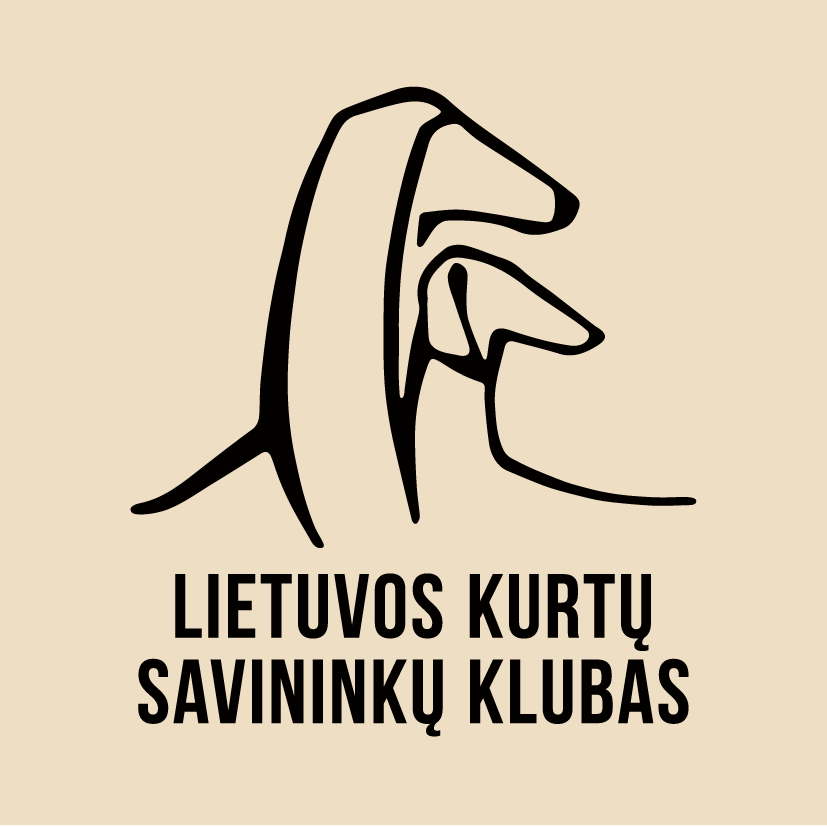 21–OJI SPECIALIZUOTA KURTŲ PARODA (CAC)„GINTARINIO KURTO TAURĖ 2017“21ST SIGHTHOUND SPECIALTY SHOW (CAC)„AMBER SIGHTHOUND CUP 2017”2017-05-26, Molėtai, Lithuania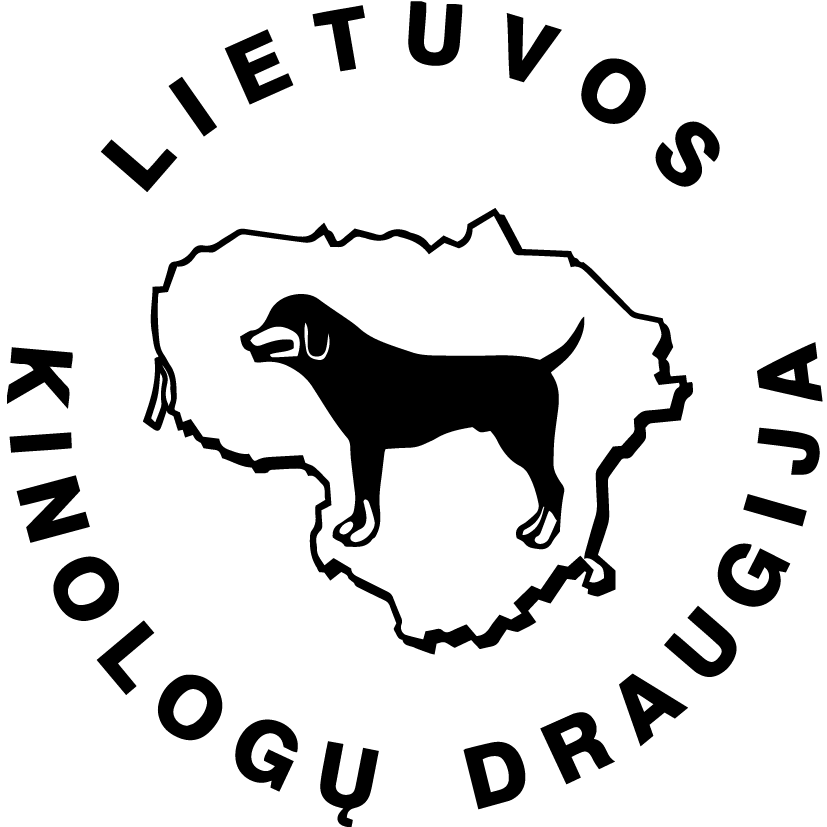 ŠuniukųBaby4 – 6 mėn.
4 – 6 mos.MažyliųPuppy6 – 9 mėn.
6 – 9 mos.JaunimoJunior9 – 18 mėn.
9 – 18 mos.PereinamaIntermediate15 – 24 mėn.15 – 24 mos.AtviraOpenNuo 15 mėn.From 15 mos.DarbinėWorkingNuo 15 mėn., tik su diplomuFrom 15 mos. with certificateČempionųChampionNuo 15 mėn.From 15 mos.Kl. čemp.Club ch.Nuo 15 mėn.From 15 mos.VeteranųVeteranNuo 8 metų From 8 yearsŠuoMale KalėFemaleVEISLĖ / BREED    VEISLĖ / BREED    VEISLĖ / BREED    VEISLĖ / BREED    VEISLĖ / BREED    VEISLĖ / BREED    VEISLĖ / BREED    VEISLĖ / BREED    VEISLĖ / BREED    Šuns vardasDog’s nameŠuns vardasDog’s nameŠuns vardasDog’s nameKilmės dokumento Nr.Pedigree No.Kilmės dokumento Nr.Pedigree No.Kilmės dokumento Nr.Pedigree No.SpalvaColourGimimo dataDate of birthIdentifikacijos nr. MICROCHIP No.Identifikacijos nr. MICROCHIP No.Identifikacijos nr. MICROCHIP No.TitulaiTitlesTėvasSireMotinaDamVeisėjasBreederSavininkasOwnerAdresasAddressAdresasAddressTel., el. p.Phone, e–mailTel., el. p.Phone, e–mailData / DateData / DateParašas / SignatureParašas / SignatureParašas / Signature21–OJI SPECIALIZUOTA KURTŲ PARODA (CAC)„GINTARINIO KURTO TAURĖ 2017“21ST SIGHTHOUND SPECIALTY SHOW (CAC)„AMBER SIGHTHOUND CUP 2017”2017-05-26, Molėtai, LithuaniaPatinas / DogVardas / NamePatinas / DogKilmės dok. Nr. / Pedigree No.Kalė/ BitchVardas / NameKalė/ BitchKilmės dok. Nr. / Pedigree No.1Vardas / Name1Kilmės dok. Nr. / Pedigree No.2Vardas / Name2Kilmės dok. Nr. / Pedigree No.3Vardas / Name3Kilmės dok. Nr. / Pedigree No.4Vardas / Name4Kilmės dok. Nr. / Pedigree No.5Vardas / Name5Kilmės dok. Nr. / Pedigree No.ReproduktoriusVardas / NameReproduktoriusKilmės dok. Nr. / Pedigree No.1Vardas / Name1Kilmės dok. Nr. / Pedigree No.2Vardas / Name2Kilmės dok. Nr. / Pedigree No.3Vardas / Name3Kilmės dok. Nr. / Pedigree No.4Vardas / Name4Kilmės dok. Nr. / Pedigree No.5Vardas / Name5Kilmės dok. Nr. / Pedigree No.